.Intro:  16 counts after 1´st beat (appr. 10 seconds) Start with weight on R footTag: After wall 4 ( Repeat last 16 counts )*  ( footwork on page 2 )PAGE 1:	THIS PAGE IS FOR WALLS 1 - 3 & 5                    	#1 section	Rock recover, anchor step, 3 X step touch traveling fw.	#2 section	Rock recover, syncopated rocking chair, back rock, step ¼ cross	#3 section	2 X ¼ turn, hold ball cross, hold side cross, side rock ¼ turn	#4 section	Step hold, ball step step, back hold, ball back back	#5 section	Cross rock, behind side cross, recover ¼ turn, step ½ turn step 	#6 section	½ turn ¼ turn, 2 X tap step down, cross rock, 2 X tap step down	PAGE 2: THIS PAGE IS FOR WALLS 2 & 4 ( Tag after wall 4 )	#2-1 section	Rock recover, anchor step, 3 X step touch traveling fw.	#2-2 section	Rock recover, syncopated rocking chair, back rock, step ¼ cross	#2-3 section	2 X ¼ turn, hold ball cross, hold side cross, side rock ¼ turn	#2-4 section	Step hold, ball step step, back hold, ball back back	#2-5 section	Cross rock, behind side cross, recover ¼ turn, step ½ turn step 	#2-6 section	½ turn ¼ turn, 2 X tap step down, cross rock, 2 X tap step down	Tag:	After wall 4	GOOD LUCK & N´JOYX'ual Feeling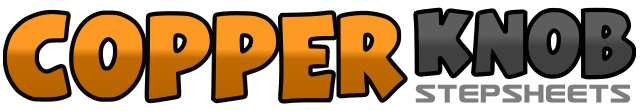 .......Count:48Wall:2Level:Intermediate.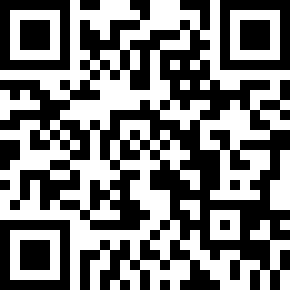 Choreographer:Kim Liebsch (DK) - October 2015Kim Liebsch (DK) - October 2015Kim Liebsch (DK) - October 2015Kim Liebsch (DK) - October 2015Kim Liebsch (DK) - October 2015.Music:The Fix (feat. Jeremih) - NellyThe Fix (feat. Jeremih) - NellyThe Fix (feat. Jeremih) - NellyThe Fix (feat. Jeremih) - NellyThe Fix (feat. Jeremih) - Nelly........1-2Rock fw. on L, recover on R	12:003&4Lock L behind R, rock fw. on R, recover on L	12:005-6Step fw. on R, touch L next to R	12:007&8&Step fw. on L, touch R next to L, step fw. on R, touch L next to R	12:001-2Rock fw. on L, recover on R	12:003&4&Rock back on L, recover on R. rock fw. on L, recover on R  	12:005-6Rock back on L, recover on R	12:007&8Step fw. on L, make ¼ turn R stepping R to R side, cross L over R	3:001-2Make ¼ turn L stepping back on R, make ¼ turn L stepping L to L side	9:003&4Hold, step R next to L, cross L over R	9:00&5-6Hold, step R to R side, cross L over R	9:007-8Step R to R side, recover on L while making ¼ turn L	6:001-2Step fw. on R, hold	6:00&3-4Step L next to R, step fw. on R, step fw. on L	6:005&6Step back on R, hold	6:007-8Step L next to R, step back on R, step back on L	6:001-2Cross R over L, recover on L	6:003&4Cross R behind L, step L to L side, cross R over L	6:005-6Recover on L, make ¼ turn R stepping fw. on R	9:007&8Step fw. on L, make ½ turn R stepping fw. on R, step fw. on L	3:001-2Make ½ turn L stepping back on R, make ¼ turn L stepping L to L side	6:003&4Tap R toe twice beside L foot, step down on R	6:005-6Cross L over R, recover on R	6:007&8Tap L toe twice beside R foot, step down on L 	6:001-2Rock fw. on R, recover on L	12:003&4Lock R behind L, rock fw. on L, recover on R	12:005-6Step fw. on L, touch L next to L	12:007&8&Step fw. on R, touch R next to R, step fw. on L, touch L next to L	12:001-2Rock fw. on R, recover on L	12:003&4&Rock back on R, recover on L. rock fw. on R, recover on L 	12:005-6Rock back on R, recover on L	12:007&8Step fw. on R, make ¼ turn L stepping L to L side, cross R over L	3:001-2Make ¼ turn R stepping back on L, make ¼ turn R stepping R to R side	9:003&4Hold, step L next to R, cross R over L	9:00&5-6Hold, step L to L side, cross R over L	9:007-8Step L to L side, recover on R while making ¼ turn R	6:001-2Step fw. on L, hold	6:00&3-4Step R next to L, step fw. on L, step fw. on R	6:005&6Step back on L, hold	6:007-8Step R next to L, step back on L, step back on R	6:001-2Cross L over R, recover on R	6:003&4Cross L behind R, step R to R side, cross L over R	6:005-6Recover on R, make ¼ turn L stepping fw. on L	9:007&8Step fw. on R, make ½ turn L stepping fw. on L, step fw. on R	3:001-2Make ½ turn R stepping back on L, make ¼ turn R stepping R to R side	6:003&4Tap L toe twice beside R foot, step down on L	6:005-6Cross R over L, recover on L	6:007&8Tap R toe twice beside L foot, step down on R (*)(12:00)	6:001-2Cross L over R, recover on R	6:003&4Cross L behind R, step R to R side, cross L over R	6:005-6Recover on R, make ¼ turn L stepping fw. on L	6:007&8Step fw. on R, make ½ turn L stepping fw. on L, step fw. on R	3:001-2Make ½ turn R stepping back on L, make ¼ turn R stepping R to R side	6:003&4Tap L toe twice beside R foot, step down on L	6:005-6Cross R over L, recover on L	6:007&8Tap R toe twice beside L foot, step down on R	6:00